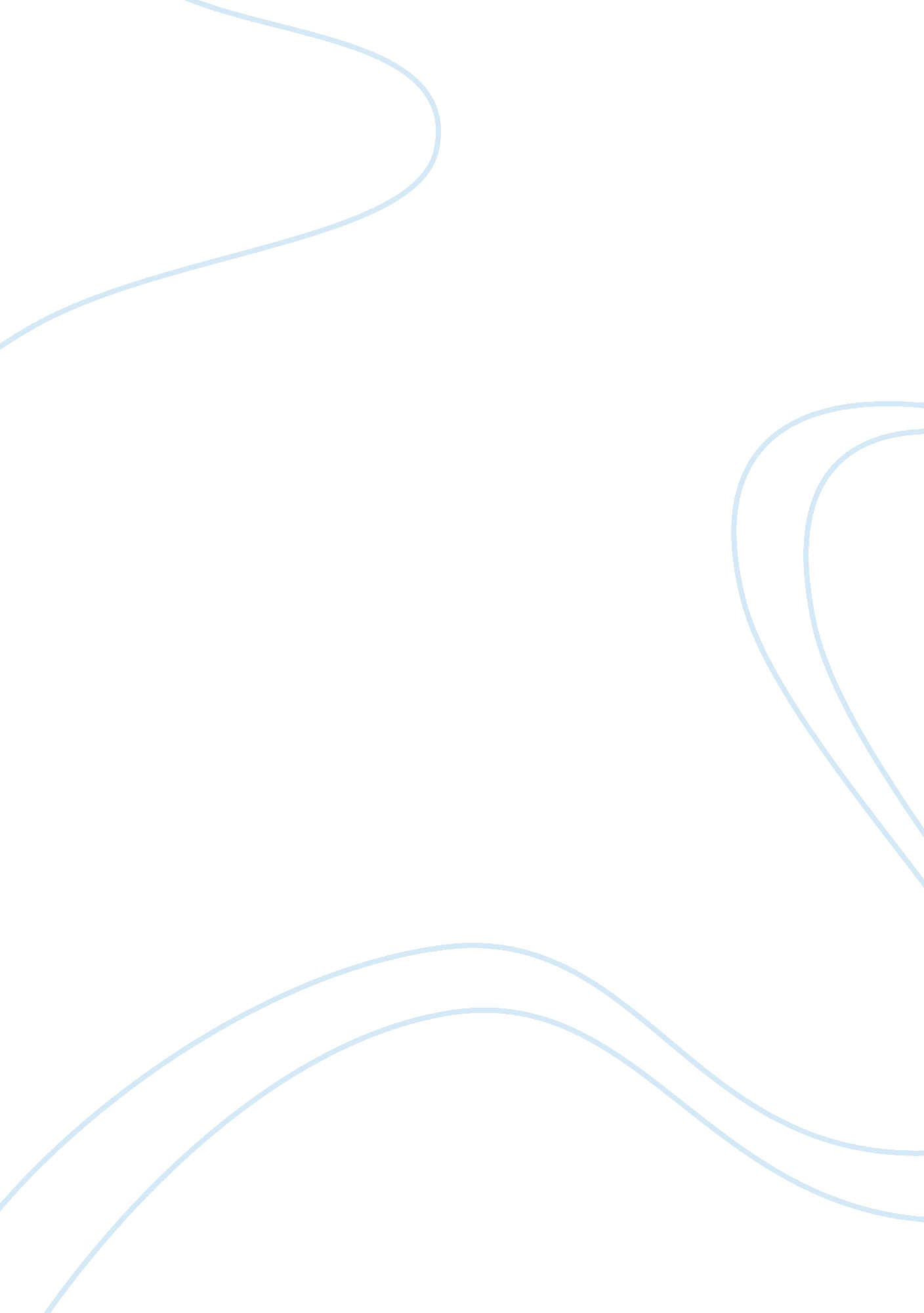 Legal aspects of intl businessBusiness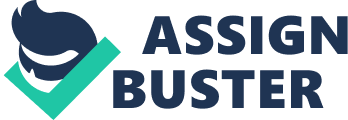 Legal Aspects of International Business Introduction International laws have broad impact on international businesses. With increased globalization, businesses have become international. 
In the wee hours of March 8 when Malaysia Airlines Flight 370, cruising over the Gulf of Thailand, approaching the border between Malaysian and Vietnamese airspace on its usual route to Beijing. Pilots flying nearby hear a rear sound on radio frequencies use by radar control in Malaysia and Vietnam. Attempts to trace the plane failing. Investigators say this occurrence was the genesis of rear mystery in current aviation (Philip, para. 8). Two weeks down the line no certain information on what went wrong and the where about of the plane. An attempt by China to solve the mystery has narrowed search focus to the southern Indian Ocean. 
Malaysia Airlines flies from Kuala Lumpur to Beijing twice daily without stops. Passengers arrive at least two hours in advance. On March 7, a group of 34 Chinese artists’ relatives, organizers businesspersons and families traveling with infants board the plane. An Information technology student in Lumpur and migrants being smuggled into Europe also board the plane. The plane is a Boeing 777, one of the world’s most popular passenger jets enabled with electronic controls and a computer to keep the plane steady(Philip, para. 11). 
Malaysia Airlines is an international company therefore; its operations are in accordance to international laws in the form of treaties conventions regulating its mother county’s relationship with other counties such as China. International law also provides litigation in cases of such breach of contracts by parties dealing internationally. International law also provides guidelines that facilitate transfer of risk from one party to another dealing internationally. Negligence by a party that has led to losses on the other party can be a basis for suing for damages. 
China has not held back in halting the pace of the search for Malaysia Airlines Flight 370. It has deployed 21 satellites and a flotilla of naval ships. China has also dispatched investigators to Malaysia, run background checks on Chinese passengers and scourer radar images. Working with Malaysian government in searching for the plane and investigating the happenings has revealed limits of China’s power, influence, technological and military might in the region, despite the rapid rise as a rival to the United States and American strategic dominance of the western pacific. Malaysia has been keeping other nations, including China at a distance, taking a leading role in solving the problem. Malaysia has the right to take control in the search operation. However, China as nation of destination and being that two thirds of the passengers on board are Chinese they can come in to the operation as provided for in the international laws. Since Malaysia bears the risk of the Flight 370, they are entitled to lead the process. 
For international business and International law, the article provides precedents for future actions it also brings to light the progress current situation boosting Malaysia Airlines Flight 370 customer’s confidence on the actions taken to mitigate the problem and avert a possible future occurrence. For international business, this article assists in proper decision-making processes for both clients of the Airline and international businesspersons. 
Conclusion 
International laws can affect any business entity with a range of affiliations that go beyond national boundaries. 
Work cited: 
Philip P. Pan, “ A Routine Flight, Till Both Routine and Flight Vanish”. The New York Times, March 22, 2014 < 
http://www. nytimes. com/2014/03/23/world/asia/a-routine-flight-till-both-routine-and-flight-vanish. html? hp&_r= 0> 